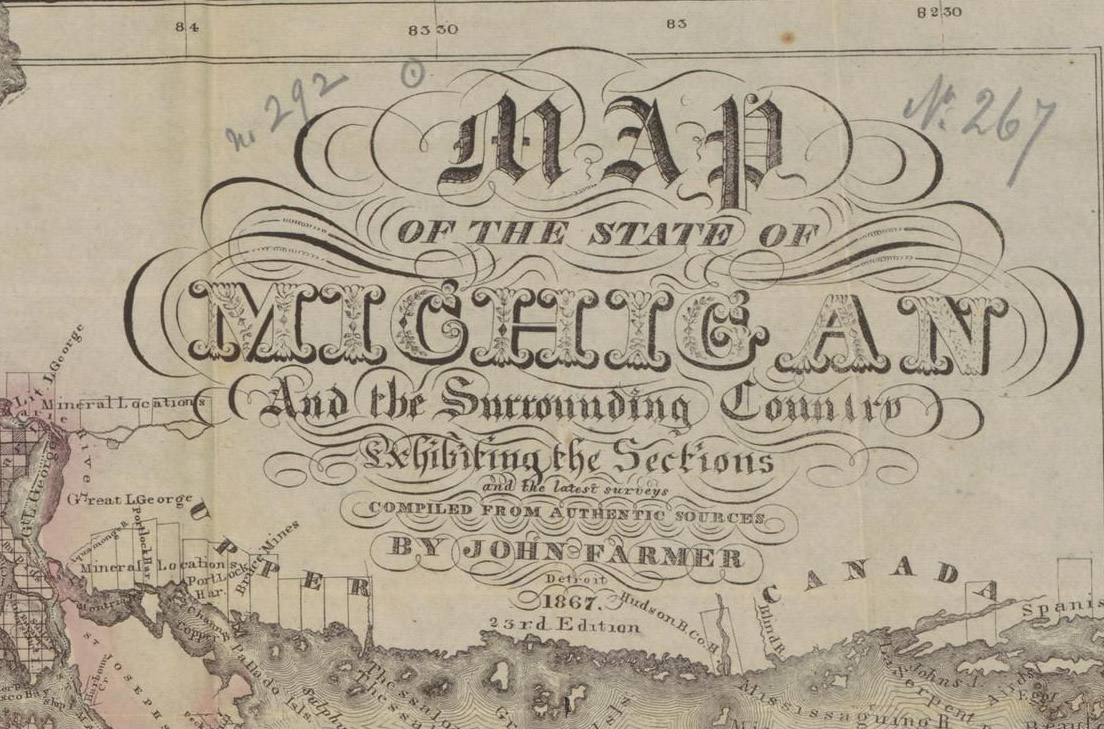 1867-arlington-cartouche